Market Settlements SubcommitteeConference CallMay 21 20201:00 p.m. – 4:00 p.m. EPTAdministration (1:00 – 1:10)Welcome, review of Anti-Trust Policy, Code of Conduct, Public Meetings/Media Participation and Participant Identification guidelines, and roll call.Approval of Agenda and the April 13, 2020 draft MSS minutes.NSPL Scaling UpdatesRadford’s Run FERC Order UpdateWorking Issues (1:10 – 2:20)ARR Ownership Reassignments (1:10 – 1:20)Ms. Casey Noonan, PJM, will remind the Subcommittee on the June 1 implications of ARR Ownership Reassignments.Regulation Market Settlement Agreement (1:20 – 1:35)Ms. Danielle Croop will provide an overview of PJM’s filing in Docket No. ER19-1651-001, in compliance with the Commission’s directive in its March 26, 2020 order approving the April 23, 2019 Regulation Market Settlement Agreement.Update to FERC Order Requiring Reallocations and Refunds (1:35 – 2:00)Mr. Ray Fernandez, PJM, will discuss cost allocation issues associated with multiple orders from FERC that require resettlement.MSRS Report Updates – PRD and RPM Seasonal Capacity (2:00 – 2:20)Mr. Sean Flamm, PJM, will review the PRD and RPM Seasonal Capacity report designs.Miscellaneous Settlements Items (2:20 – 2:25)PJM will provide an update on any recent settlement calculation and report changes.Author: Nicholas DiSciulloAntitrust:You may not discuss any topics that violate, or that might appear to violate, the antitrust laws including but not limited to agreements between or among competitors regarding prices, bid and offer practices, availability of service, product design, terms of sale, division of markets, allocation of customers or any other activity that might unreasonably restrain competition.  If any of these items are discussed the chair will re-direct the conversation.  If the conversation still persists, parties will be asked to leave the meeting or the meeting will be adjourned.Code of Conduct:As a mandatory condition of attendance at today's meeting, attendees agree to adhere to the PJM Code of Conduct as detailed in PJM Manual M-34 section 4.5, including, but not limited to, participants' responsibilities and rules regarding the dissemination of meeting discussion and materials.Public Meetings/Media Participation: Unless otherwise noted, PJM stakeholder meetings are open to the public and to members of the media. Members of the media are asked to announce their attendance at all PJM stakeholder meetings at the beginning of the meeting or at the point they join a meeting already in progress. Members of the Media are reminded that speakers at PJM meetings cannot be quoted without explicit permission from the speaker. PJM Members are reminded that "detailed transcriptional meeting notes" and white board notes from "brainstorming sessions" shall not be disseminated. Stakeholders are also not allowed to create audio, video or online recordings of PJM meetings. PJM may create audio, video or online recordings of stakeholder meetings for internal and training purposes, and your participation at such meetings indicates your consent to the same.Participant Identification in WebEx:When logging into the WebEx desktop client, please enter your real first and last name as well as a valid email address. Be sure to select the “call me” option.PJM support staff continuously monitors WebEx connections during stakeholder meetings. Anonymous users or those using false usernames or emails will be dropped from the teleconference.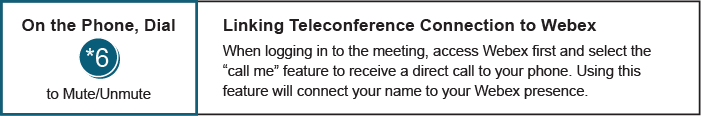 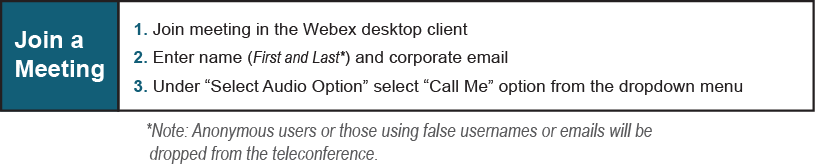 Future Agenda ItemsFuture Agenda ItemsFuture Agenda ItemsParticipants will have the opportunity to request the addition of any new item(s) to the agenda of a future meeting.Participants will have the opportunity to request the addition of any new item(s) to the agenda of a future meeting.Participants will have the opportunity to request the addition of any new item(s) to the agenda of a future meeting.Future Meeting DatesFuture Meeting DatesFuture Meeting DatesJune 23, 20201:00 p.m. – 4:00 p.m.Conference CallJuly 16, 20201:00 p.m. – 4:00 p.m.Conference CallAugust 13, 20201:00 p.m. – 4:00 p.m.Conference CallSeptember 10, 20201:00 p.m. – 4:00 p.m.Conference CallOctober 15, 20201:00 p.m. – 4:00 p.m.Conference CallNovember 18, 20201:00 p.m. – 4:00 p.m.Conference CallDecember 16, 20209:00 a.m. – 12:00 p.m.Conference Call